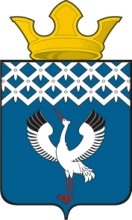 Российская ФедерацияСвердловская областьГлава Байкаловского сельского поселенияБайкаловского муниципального района Свердловской областиПОСТАНОВЛЕНИЕот  18.06.2024 г.   №  123-пс. БайкаловоОб установлении публичного сервитута Администрации Байкаловского сельского поселения Байкаловского муниципального района Свердловской области	В соответствии с Земельным кодексом Российской Федерации, Федеральным законом от 25.10.2001 г. № 137-ФЗ «О введении в действие Земельного кодекса Российской Федерации», ПОСТАНОВЛЯЮ: 1.	Установить публичный сервитут Администрации Байкаловского сельского поселения Байкаловского муниципального района Свердловской области  на 49 лет в целях строительства объекта «Строительство системы водоотведения в с. Байкалово» в отношении: Земельных участков с кадастровыми номерами: 66:05:2601004:1018, 66:05:2601004:1258, 66:05:2601004:616, 66:05:2601004:1362, 66:05:2601002:531, 66:05:2601002:528, 66:05:2601002:532, 66:05:2601004:1554, 66:05:2601003:178, 66:05:2601003:182, 66:05:2601005:194.2.	В границах публичного сервитута осуществлять в соответствии с требованиями законодательства Российской Федерации, деятельность, для обеспечения которой установлен публичный сервитут, после внесения сведений о публичном сервитуте в Единый государственный реестр недвижимости. 3.	В установленный законодательством срок направить копию настоящего Постановления в Управление Федеральной службы государственной регистрации, кадастра и картографии по Свердловской области.4.	Настоящее Постановление разместить на официальном сайте Байкаловского сельского поселения в  сети «Интернет»: www.bsposelenie.ru.5.	Контроль за исполнением настоящего Постановления оставляю за собой.И.о. Главы Байкаловского сельского поселенияБайкаловского муниципального районаСвердловской области                                                                         Л.В.Боярова